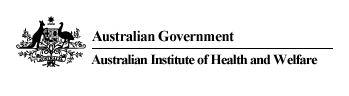 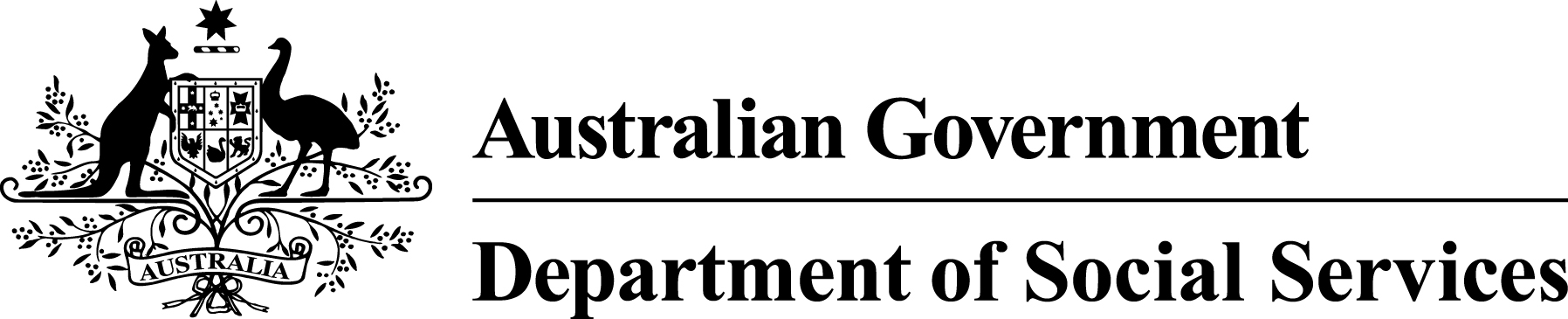 PRIORITY INVESTMENT APPROACH DATASETPROJECT SUMMARYPlease attach a detailed project plan with timelines to this form.Signature	________________________________________________________________________________________		____________________Project Contact													 Date_________________________________________________________________________________________________________________________Please print name, position and organisation. Please scan and email this form to pia.dataset@aihw.gov.au . Please email scanned signed copy and original word doc format. Name of ProjectWho is making the request?Include name, title, organisation, phone and email.What is the name of sponsoring organisation for the request? Include address and ABN/ACN as appropriate. The sponsoring organisation must be approved and must have completed an Agreement.  Who is the contact person in the sponsoring organisation?Include name, position, phone and email.Description of the project including its purpose.Project description and plan.Please provide as much information about your project as possible. What information is requested? Please prove specific detail on the variables you wish to access. AIHW can prove a guide to assist you select the variables you require.Could the release of information have implications for people, groups or entities? If so, what are the implications and who is affected (both directly and indirectly)?How will the project’s report(s) be disseminated?Not required for Commonwealth Government entities.What are the commencement and completion dates?For Administrative UseFor Administrative UseFor Administrative UseProject name and reference numberProposal HandlingReceived byOnSent to DSS for decision orReturned (+reason)DateProposal DecisionSupported  /  Not Supported by DSSDateReason if not supportedIf successful, project contact advised of the outcome by AIHW.ByOnComments